ПриложениеПридумали с родителями «Космическое меню»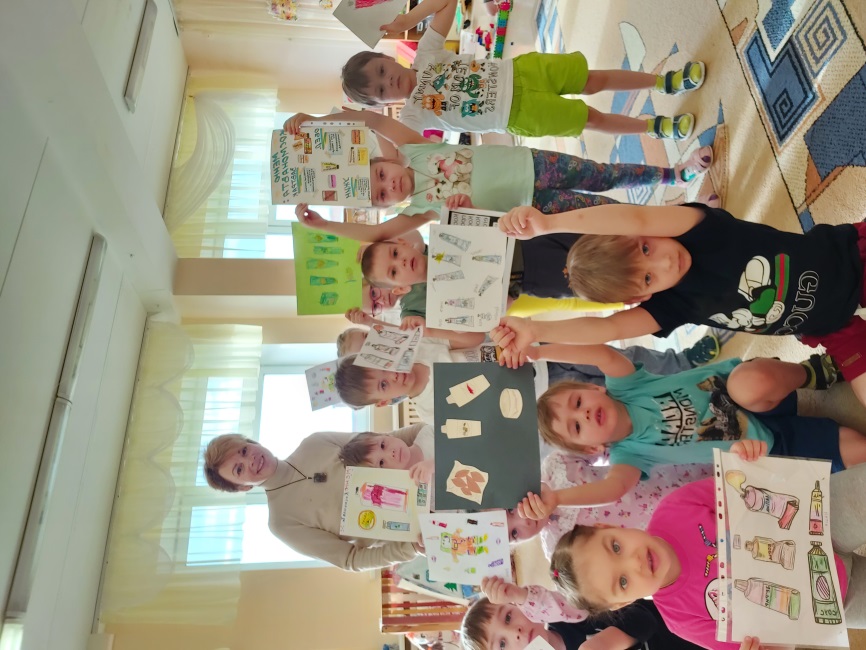 Поделились со всеми рецептами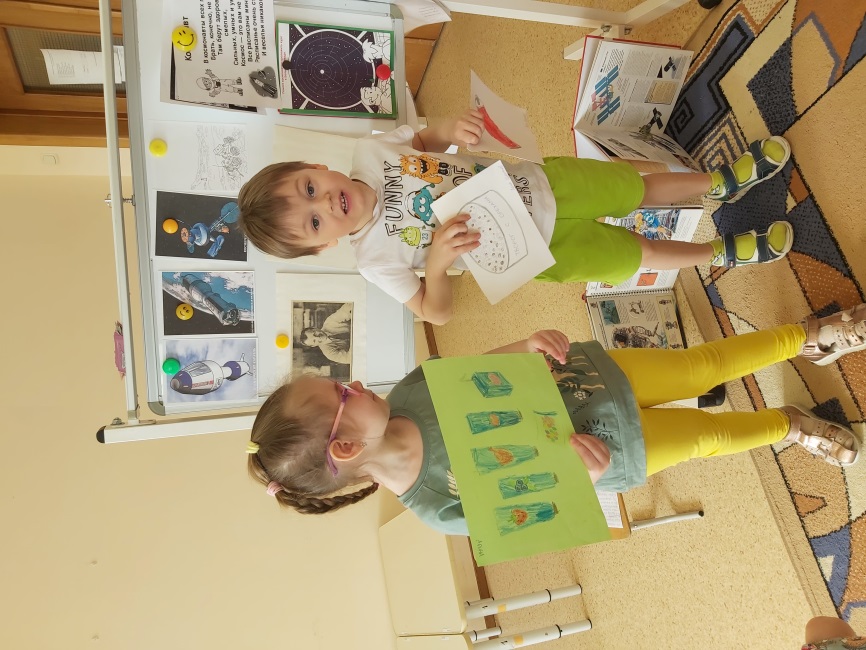 10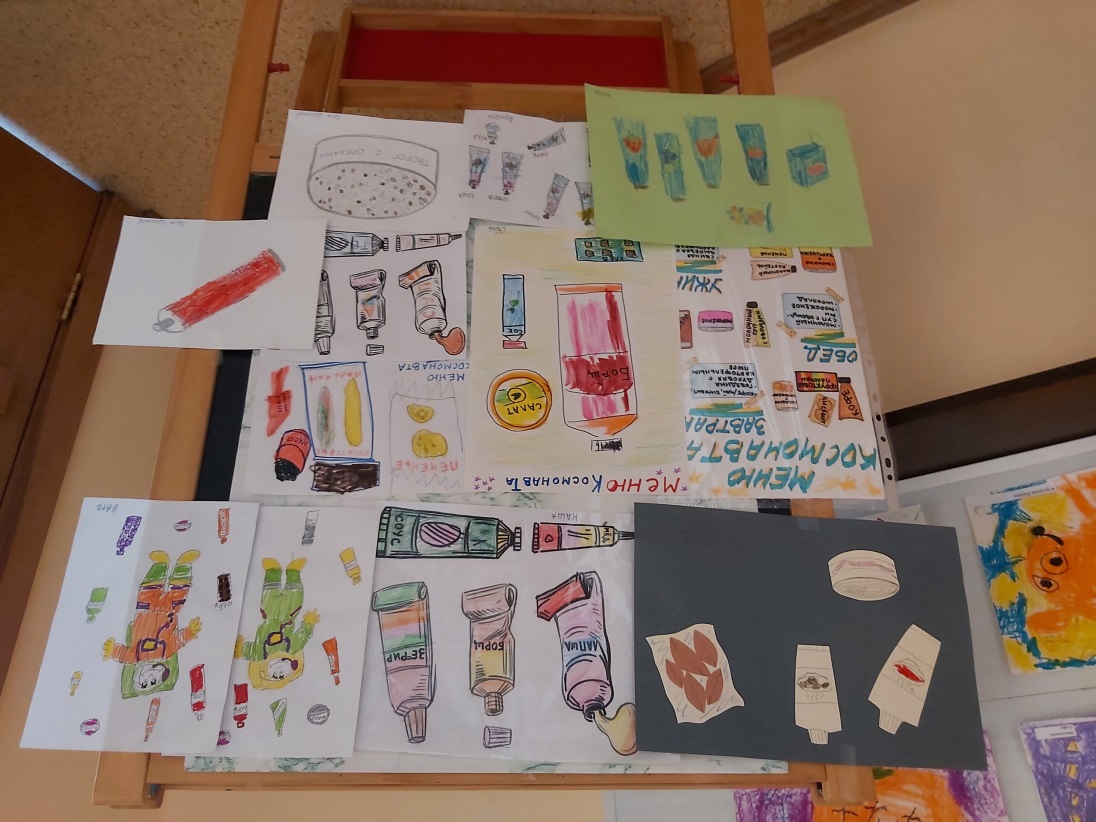 Играли в дидактические игры «Кому что нужно» и рассматривали космические корабли в энциклопедиях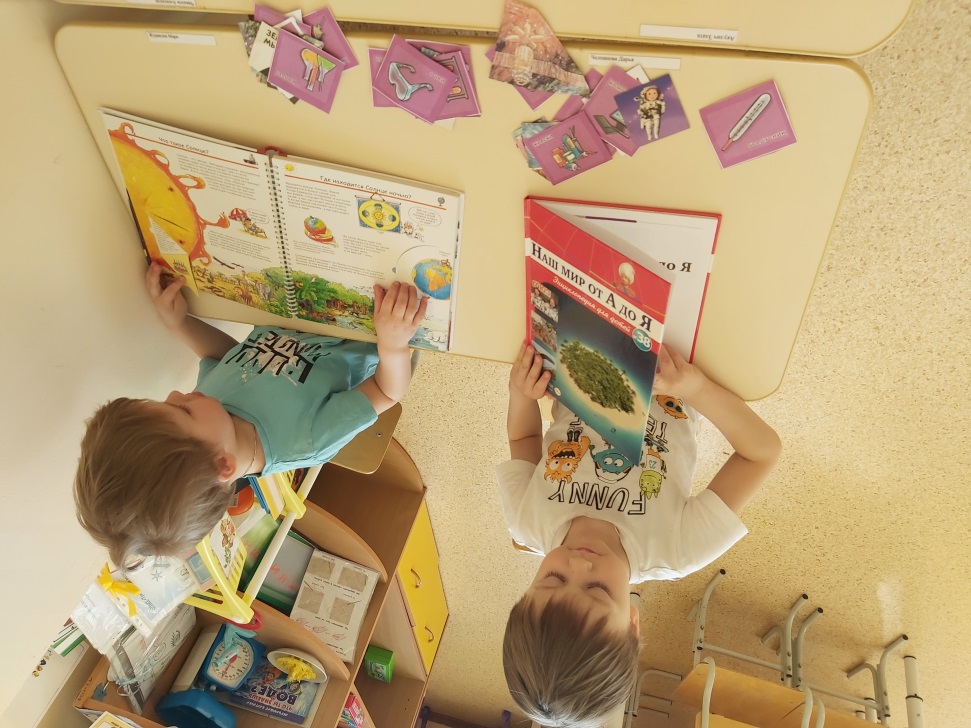 